Quotation#omschrijving#This offer is valid for #dagengeldig# days. The undersigned has read and understood the Terms and Conditions, and agrees to these terms. All prices mentioned in this offer are in Euros, excluding VAT, and include only the activities listed in this offer and accompanying specification.We are looking forward to your positive reaction. Please do not hesitate to contact us for any questions.#adres#NumberDateReferenceSubject#nummer##datum_1##referentieklant##onderwerp#DescriptionNumberPriceTotal#TABLE_groepen##groeplabel##groepomschrijving##groepaantal# #groepeenheid#€ #groepprijs_inclkorting#€ #groeptotaal##TABLE_regels##product# #toevoeging# #factuurbasis_2##omschrijving##aantal# #eenheid#€ #prijs#€ #totaal_exclbtw_inclkorting##korting_min##/TABLE_regels##/TABLE_groepen#Total exclusive VAT€ #totaal_exclbtw_inclkorting#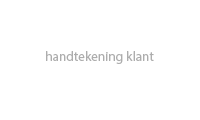 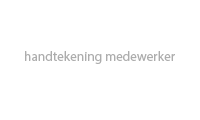 